ПРОЖИТОЧНЫЙ МИНИМУМ ПЕНСИОНЕРА 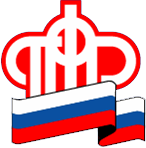 В ЛЕНИНГРАДСКОЙ ОБЛАСТИ УСТАНОВЛЕН НА 2016 ГОД  7868 РУБЛЕЙ.Принят закон Ленинградской области от 22.12.2015 № 134-оз, на основании которого установлена величина прожиточного минимума пенсионера в Ленинградской области в целях установления социальной доплаты (ФСД) к пенсии на 2016 год – 7868 рублей. Назначение ФСД неработающим пенсионерам носит заявительный характер.
Л.ИванинаУправление ПФР вПриозерском районеЛенинградской области